Today is the Palm SundayOur services today are as follows:8.00 Holy Communion (1662) at Shipbourne9.30 Family Service at Shipbourne11.00 Parish Communion at Plaxtol at 11am,
Collect for Palm SundayTrue and humble king,hailed by the crowd as Messiah:grant us the faith to know you and love you,that we may be found beside youon the way of the cross,which is the path of glory. Amen.Old Testament Reading: Isaiah 50:4-9aEpistle Reading: Philippians 2:5-11Gospel: Mark 11:1-11When they were approaching Jerusalem, at Bethphage and Bethany, near the Mount of Olives, he sent two of his disciples and said to them, ‘Go into the village ahead of you, and immediately as you enter it, you will find tied there a colt that has never been ridden; untie it and bring it. If anyone says to you, “Why are you doing this?” just say this, “The Lord needs it and will send it back here immediately.” ’ They went away and found a colt tied near a door, outside in the street. As they were untying it, some of the bystanders said to them, ‘What are you doing, untying the colt?’ They told them what Jesus had said; and they allowed them to take it. Then they brought the colt to Jesus and threw their cloaks on it; and he sat on it. Many people spread their cloaks on the road, and others spread leafy branches that they had cut in the fields. Then those who went ahead and those who followed were shouting, ‘Hosanna! Blessed is the one who comes in the name of the Lord! Blessed is the coming kingdom of our ancestor David! Hosanna in the highest heaven!’ Then he entered Jerusalem and went into the temple; and when he had looked around at everything, as it was already late, he went out to Bethany with the twelve.Music suggestion for today‘Procession of Palms’ by Malcolm Williamson. This is a twentieth century cantata in which the composer, a former Master of the Queen’s Music, sets our two most popular hymns for Palm Sunday to new melodies. They are followed by a pensive ‘Benedictus’ and more ‘Hosannas!’ that reflect the ‘madding crowd’ of the first palm Sunday. I hope you enjoy it!
https://www.youtube.com/watch?v=axD-kYTInSgWorship in Holy Week:Monday, Tuesday & Wednesday of Holy Week21:00 – Compline on YouTube Live Thursday 1st April – Maundy Thursday 20:00 – Holy Communion at Shipbourne Friday 2nd April – Good FridayPre-recorded worship on YouTube – from 9.0014:00 – Last Hour at the Cross – at PlaxtolSaturday 3rd April – Holy SaturdayChurches closed except for Easter preparations.Sunday 4th April – Easter 18.00 – Easter Worship on YouTube Live8.00 – Holy Communion (1662) at Plaxtol9.30 – Family Communion at Shipbourne11.00 – Family Communion at PlaxtolLent Book and Zoom Book-Club eventMany of you are enjoying our Lent book:Phoebe: a story by Paula Gooder. As promised, a Zoom 'Book-Club' event is planned for after Easter; expressions of interest should be forwarded to Joan (810955 or athomewithjoan@googlemail.com) or Marius (mcmarius5@gmail.com).Prayers Partners will be renewed next week on Easter Day. Please let Adrienne know if you would like to take part in this scheme.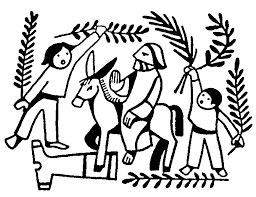 	All glory, laud, and honour 
	to thee, Redeemer, King, 
	to whom the lips of children 
	made sweet hosannas ring. 
	Thou art the King of Israel 
	thou David's royal Son, 
	who in the Lord's name cometh, 
	the King and Blessed One. 	The company of angels 
	are praising thee on high; 
	and mortal men and all things 
	created make reply. 
	The people of the Hebrews 
	with palms before thee went; 
	our praise and prayer and anthems 
	before thee we present. 	To thee before thy passion 
	they sang their hymns of praise; 
	to thee, now high exalted, 
	our melody we raise. 
		Thou didst accept their praises, 
	accept the prayers we bring, 
	who in all good delightest, 
	thou good and gracious King! Psalm 118: 18-29O give thanks to the Lord, for he is good;  his mercy endures for ever.Let Israel now proclaim,   ‘His mercy endures for ever.’The Lord has punished me sorely,  but he has not given me over to death.Open to me the gates of righteousness,   that I may enter and give thanks to the Lord.This is the gate of the Lord;   the righteous shall enter through it.I will give thanks to you, for you have answered me  and have become my salvation.The stone which the builders rejected  has become the chief cornerstone.
This is the Lord’s doing,   and it is marvellous in our eyes.This is the day that the Lord has made;  we will rejoice and be glad in it.Come, O Lord, and save us we pray.   Come, Lord, send us now prosperity.Blessed is he who comes in the name of the Lord;  we bless you from the house of the Lord.The Lord is God; he has given us light;  link the pilgrims with cords    right to the horns of the altar.You are my God and I will thank you;    you are my God and I will exalt you.O give thanks to the Lord, for he is good;    his mercy endures for ever.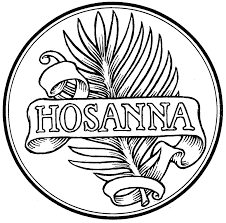 	Ride on, ride on in majesty!
	Hark! all the tribes, ‘Hosanna!’ cry;
	O Saviour meek, pursue thy road
	with palms and scattered garments strowed.	Ride on, ride on in majesty!
	In lowly pomp ride on to die:
	O Christ, thy triumphs now begin
	o'er captive death and conquered sin.	Ride on, ride on in majesty!
	The angel armies of the sky
	look down with sad and wond'ring eyes
	to see th'approaching sacrifice.		Ride on, ride on in majesty!
Faux		Thy last and fiercest strife is nigh;
Bourdon		the Father on his sapphire throne
		expects his own anointed Son.	Ride on, ride on in majesty!
	In lowly pomp ride on to die;
	bow thy meek head to mortal pain,
	then take, O God, thy power and reign.